附件2：参会回执表（扫描二维码注册参会人信息）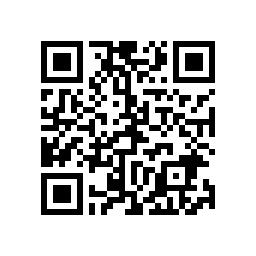 线上链接注册：http://cers.scimall.org.cn/meeting/kczgzhny/ 